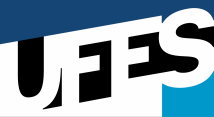 UNIVERSIDADE FEDERAL DO ESPÍRITO SANTO CENTRO DE EDUCAÇÃOPROGRAMA DE PÓS GRADUAÇÃO DE MESTRADO PROFISSIONAL EM EDUCAÇÃO Vitória – ES, 01/09/ 2017________________________________________Professor da DisciplinaUNIVERSIDADE FEDERAL DO ESPÍRITO SANTO CENTRO DE EDUCAÇÃOPROGRAMA DE PÓS GRADUAÇÃO DE MESTRADO PROFISSIONAL EM EDUCAÇÃO Vitória – ES, 15/ fevereiro/ 2018________________________________________Professor da DisciplinaCursoCódigoDisciplinaDisciplinaDisciplinaDisciplinaMestrado Profissional em EducaçãoMPE 1004Estudos Individuais IEstudos Individuais IEstudos Individuais IEstudos Individuais IProfessor:CLEYDE RODRIGUES AMORIMSemestre:2017/2Carga HoráriaCréditosProfessor:CLEYDE RODRIGUES AMORIMSemestre:2017/2302Ementa:Aprofundamento teórico-prático sobre determinado domínio do conhecimento. Sistematização e complementação dos estudos propostos nas disciplinas e atividades cursadas.Objetivos:Selecionar e conhecer a literatura pertinente ao campo da Educação para as Relações Étnico-raciais e ao(s) projeto(s) de pesquisa, bem como aos aspectos metodológicos; Adequar e aperfeiçoar o projeto de pesquisa, em vista do referencial teórico-metodológico, e do detalhamento dos instrumentos metodológicos a serem utilizados;Orientar e acompanhar a coleta de dados da pesquisa;Discutir os dados da pesquisa de campo, com vistas à produção de textos;Planejar e discutir sobre a elaboração do produto. Metodologia:leitura e discussão de referencial teórico-metodológico;leitura e discussão de literatura selecionada sobre educação para as relações étnico-raciais e outros textos específicos de interesse da(s) pesquisa(s);reuniões quinzenais para discussão de textos, orientações sobre o desenvolvimento da pesquisa  e produção de textos;reuniões do grupo de pesquisa para discussões teóricas, metodológicas, estudos de casos, e apresentação/discussão de projetos e textos dos participantes.Avaliação:A avaliação ocorrerá de forma contínua, tendo em conta o desenvolvimento do projeto de pesquisa, as leituras e discussões de textos indicados, o cumprimento das atividades propostas, a participação nas atividades desenvolvidas pelo grupo de pesquisa, bem como a produção de dados e textos dentro do cronograma previsto.Bibliografia___________________________________________________________________________________________________________BRANDÃO,  Carlos Rodrigues (Org.) . Pesquisa participante. 4 ed. São Paulo:Brasiliense, 1984.CUNHA JUNIOR, H. . Me chamaram de macaco e eu nunca mais fui a escola. In: Ana Beatriz Souza Gomes, Henrique Cunha Junior. (Org.). Educação e Afrodescendência no Brasil. 1 ed. Fortaleza: Edições da UFC, 2009, v. 1, p. 229-240.Ministério da Educação / Secretaria da Educação Continuada,Alfabetização e Diversidade. Orientações e Ações para Educação das Relações Étnico-Raciais. Brasília: SECAD, 2006.MUNANGA, K. Superando o Racismo na escola. 2ª edição revisada / Kabengele Munanga, organizador. – [Brasília]: Ministério da Educação, Secretaria de Educação Continuada, Alfabetização e Diversidade, 2005.MUNANGA, K. Superando o Racismo na escola. 2ª edição revisada / Kabengele Munanga, organizador. – [Brasília]: Ministério da Educação, Secretaria de Educação Continuada, AlfabetizaçãoGOMES, Ana Beatriz Souza & CUNHA JR., Henrique (Orgs.). Educação e Afrodescendência no Brasil. 1 ed. Fortaleza: Edições da UFC, 2009, v. 1, p. 229-240.Ministério da Educação / Secretaria da Educação Continuada,Alfabetização e Diversidade. Orientações e Ações para Educação das Relações Étnico-Raciais. Brasília: SECAD, 2006.Gil, Antonio Carlos. Métodos e técnicas de pesquisa social. 6. ed. - São Paulo : Atlas, 2008.Ministério da Educação / Secretaria da Educação Continuada,Alfabetização e Diversidade.Orientações e Ações para Educação das Relações Étnico-Raciais. Brasília: SECAD, 2006.Bibliografia ComplementarBRANDÃO, Carlos Rodrigues (Org.). Repensando a pesquisa participante. 3 ed. São Paulo:Brasiliense, 1987.  FREIRE,Paulo. Pedagogia da Autonomia: saberes necessários à prática educativa. 30ª edição. Ed. Paz e Terra. Rio de Janeiro RJ, 2004.GOMES, N. L. O Movimento Negro Educador. Saberes construídos nas lutas por emancipação. Petrópolis: Vozes, 2017.Grupo de Trabalho Interministerial Instituído por Meio da Portaria Interministerial Mec/mj/seppir No 605 de 20 de Maio de 2008. Proposta de Plano Nacional de Implementação das Diretrizes Curriculares Nacionais da Educação das Relações Étnico-raciais e para o Ensino de História e Cultura Afro-Brasileira e Africana – Lei 10.639/2003.SANTOS, Boaventura de Sousa; MENESES, Maria Paula. (Orgs.) Epistemologias do Sul. São Paulo: Editora Cortez. 2010. SANTOS, Boaventura de Sousa – Renovar a Teoria Crítica e reinventar a emancipação social. Editora Boitempo, São Paulo,SP. 2007.Universidade Federal do Espírito Santo. Biblioteca Central. Normalização e apresentação de trabalhos científicos e acadêmicos / UFES, Biblioteca Central. - 2. ed. - Vitória, ES : EDUFES, 2015.CursoCódigoCódigoDisciplinaDisciplinaDisciplinaDisciplinaMestrado Profissional em EducaçãoMPE 1004MPE 1004Estudos Individuais IIEstudos Individuais IIEstudos Individuais IIEstudos Individuais IIProfessor:CLEYDE RODRIGUES AMORIMSemestre:Semestre:2018/1Carga HoráriaCréditosProfessor:CLEYDE RODRIGUES AMORIMSemestre:Semestre:2018/1302Ementa:Aprofundamento teórico-prático sobre determinado domínio do conhecimento. Sistematização e complementação dos estudos propostos nas disciplinas e atividades cursadas.Objetivos:Estudar a literatura pertinente ao campo e ao projeto de pesquisa, bem como aos aspectos metodológicos; Aperfeiçoar o projeto de pesquisa, com aprofundamento, especialmente do referencial teórico-metodológico, e detalhamento dos instrumentos metodológicos a serem utilizados.Orientar e acompanhar a coleta de dados da pesquisa;Análisar pesquisas desenvolvidas na área da Educação para as Relações Étnico-raciais, com ênfase aos aspectos que serão abordados no projeto de pesquisa do(s) orientando(s) Discutir os dados da pesquisa de campo, com vistas à produção de textosDiscutir sobre a elaboração do produto.Metodologia:leitura e discussão de literatura referencial da área de educação para as relações étnico-raciais e outros textos específicos de interesse da(s) pesquisa(s);reuniões quinzenais para discussão de textos, orientações sobre o desenvolvimento da pesquisa  e produção de textos;reuniões do grupo de pesquisa para discussões teóricas, metodológicas, estudos de casos e discussão de projetos dos participantes.Avaliação:A avaliação ocorrerá de forma contínua, tendo em conta o desenvolvimento do projeto de pesquisa, as leituras e discussões de textos indicados, o cumprimento das atividades propostas, a participação nas atividades desenvolvidas pelo grupo de pesquisa, bem como a produção de dados e textos dentro do cronograma previsto.BibliografiaMULLER, M. L (et al). Educação e Diferenças. Os desafios da lei 10.639/03. Cuiabá: EdUFMT, 2009.Bibliografia ComplementarARROYO, M. G. Currículo: território de disputa. Petrópolis, vozes, 2012.